Program členské schůze ČRS, z.s.  MO K.Vary10.03.2024 od 9:00 hod. 
Lidový dům - Stará Role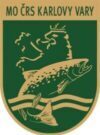 1.	ZahájeníPředstavení a schválení programu členské schůzeVzdání pocty zesnulým 2.	Volba komisí: mandátové, návrhové Mandátová: Návrhová: 3.	Kontrola usnesení z minulé členské schůze4.	Zpráva o činnosti za období od minulé členské schůze5.	Zpráva o hospodaření6.	Zpráva o činnosti rybářské stráže7.	Zpráva o plnění rozpočtu za rok 2023 a informace účetní závěrky8.	Zpráva dozorčí komise9.	Rozpočet na rok 202410.	Diskuze11.	Zpráva mandátové komise12.	Návrh usnesení a jeho schválení - předseda návrhové komise13.	Závěr